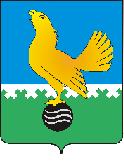 МУНИЦИПАЛЬНОЕ ОБРАЗОВАНИЕгородской округ Пыть-ЯхХанты-Мансийского автономного округа-ЮгрыАДМИНИСТРАЦИЯ ГОРОДАП О С Т А Н О В Л Е Н И ЕОт 05.12.2022									№ 531-паОб обеспечении доступа к информации о деятельности администрации города Пыть-Яха и подведомственных организаций, размещаемой на официальных сайтах	В соответствии с Федеральным законом от 09.02.2009 № 8-ФЗ «Об обеспечении доступа к информации о деятельности государственных органов и органов местного самоуправления»:1.	Утвердить: 1.1.	Порядок утверждения перечня информации, размещаемой на официальном сайте администрации города Пыть-Яха, и порядок ее размещения (приложение №1).1.2.	Перечень информации о деятельности администрации города Пыть-Яха, размещаемой на официальном сайте (приложение №2).1.3.	Перечень информации о деятельности подведомственных организаций администрации города Пыть-Яха, размещаемой на официальных сайтах (приложение №3).2.	Определить сайт в сети Интернет http://www.adm.gov86.org официальным сайтом администрации города Пыть-Яха для опубликования информации о деятельности администрации города Пыть-Яха, принимаемых муниципальных нормативных правовых актах.3.	Структура официального сайта администрации города Пыть-Яха и перечень лиц, ответственных за наполнение официального сайта администрации города Пыть-Яха, утверждается распоряжением администрации.4.	Руководителям подведомственных организаций администрации города Пыть-Яха при размещении информации о своей деятельности на официальных сайтах руководствоваться Перечнем информации о деятельности подведомственных организаций администрации города Пыть-Яха, размещаемой на официальных сайтах (приложение №3). В случае невозможности создать официальные сайты, информацию о деятельности, подлежащую размещению на официальном сайте направлять в адрес администрации города Пыть-Яха.5.	Отделу по внутренней политике, связям с общественными организациями и СМИ управления по внутренней политике (О.В. Кулиш) опубликовать постановление в печатном средстве массовой информации «Официальный вестник» и дополнительно направить для размещения в сетевом издании в информационно-телекоммуникационной сети «Интернет» - pyt-yahinform.ru».6.	Отделу по обеспечению информационной безопасности                                (А.А. Мерзляков) разместить постановление на официальном сайте администрации города в сети Интернет.7.	Считать утратившими силу постановления администрации города:- от 16.09.2016 № 245-па «Об обеспечении доступа к информации о деятельности администрации города Пыть-Яха, размещаемой в сети «Интернет»»;- от 25.06.2021 № 279-па «О внесении изменений в постановление администрации города от 16.09.2016 № 245-па «Об обеспечении доступа к информации о деятельности администрации города Пыть-Яха, размещаемой в сети «Интернет».8.	Настоящее постановление вступает в силу с 01.12.2022. 9.	Контроль за выполнением постановления возложить на первого заместителя главы города.Глава города Пыть-Яха								А.Н. Морозов						Приложение №1							к постановлению администрации города Пыть-Яха							от 05.12.2022 № 531-паПорядок утверждения перечня информации, размещаемой на официальном сайте администрации города Пыть-Яха, и порядок ее размещенияРазмещению на официальном сайте подлежит информация о деятельности администрации города Пыть-Яха согласно перечню, утвержденному постановлением администрации города Пыть-Яха. Иная информация подлежит размещению только при условии согласования такого размещения с главой города Не подлежит размещению информация, содержащая рекламные материалы (за исключением социальной рекламы), информация, которая направлена на пропаганду войны, разжигание национальной, расовой или религиозной ненависти и вражды, а также иная информация, распространение которой запрещено либо ограничено в соответствии с законодательством Российской Федерации.Руководитель структурного подразделения администрации города Пыть-Яха принимает решение о размещении информации на официальном сайте администрации города Пыть-Яха и поручает размещение этой информации сотруднику структурного подразделения, ответственному за наполнение официального сайта администрации города Пыть-Яха.Информация, направляемая субъектами, не являющимися структурными подразделениями администрации города Пыть-Яха, либо не входящая в утвержденный постановлением администрации города перечень информации о деятельности администрации города Пыть-Яха, размещаемой на официальном сайте, направляется на имя первого заместителя главы города Пыть-Яха для принятия решения о возможности размещения информации на официальных сайтах. Решение о возможности размещения такой информации принимается в течение 5-ти рабочих дней. В случае принятия решения об отказе в размещении информации на официальном сайте, лицу, направившему такую информацию, в течение 5-ти дней с момента принятия такого решения направляется соответствующее уведомление. Информация, размещение которой согласовано на официальном сайте, подлежит размещению в течение 5-ти рабочих дней с момента принятия решения о размещении такой информации.Информация, содержащаяся на иных сайтах может быть размещена по просьбе их обладателей в форме ссылки на соответствующий web -ресурс.  6.	Ответственность за перечень, объем и достоверность информации, а также за периодичность и своевременное обновление информации, размещенной на официальном сайте администрации города Пыть-Яха лежит на руководителях структурных подразделений администрации города Пыть-Яха, в чьем ведении находится размещаемая информация.Приложение № 2 							к постановлению администрации 						города Пыть-Яха									от 05.12.2022 № 531-паПеречень информации о деятельности администрации города Пыть-Яха, размещаемой на официальном сайте1. 	Общая информация об администрации города Пыть-Яха, в том числе:а) 	наименование, структура, почтовый адрес, адрес электронной почты, номера телефонов служб;б) 	сведения о полномочиях, задачах и функциях структурных подразделений, а 	также перечень правовых актов, определяющих эти полномочия, задачи и 	функции;в) 	перечень подведомственных организаций, сведения об их задачах и функциях, а также почтовые адреса, адреса электронной почты, номера телефонов подведомственных организаций, информация об официальных сайтах и официальных страницах подведомственных организаций (при наличии) с электронными адресами официальных сайтов и указателями данных страниц в сети «Интернет»;г) 	сведения о главе города, руководителях структурных подразделений, подведомственных организаций;д) 	перечни информационных систем, банков данных, реестров, регистров, 	находящихся в ведении администрации города;е) 	сведения о средствах массовой информации, учрежденных администрацией 	города.ж) информация об официальных страницах администрации города Пыть-Яха с указателями данных страниц в сети «Интернет»;з) информация о проводимых администрацией города Пыть-Яха опросах и иных мероприятиях, связанных с выявлением мнения граждан (физических лиц), материалы по вопросам, которые выносятся администрацией города на публичное слушание и (или) общественное обсуждение, и результаты публичных слушаний или общественных обсуждений, а также информация о способах направления гражданами (физическими лицами) своих предложений в электронной форме;и) информация о проводимых администрацией города Пыть-Яха публичных слушаний и общественных обсуждений с использованием Единого портала.2.	 Информация о нормотворческой деятельности в том числе:а) 	нормативные правовые акты администрации города, включая сведения о внесении в них изменений, признании их утратившими силу, признании их судом недействующими, а также сведения о государственной регистрации муниципальных правовых актов в случаях, установленных законодательством Российской Федерации;б) 	проекты нормативных правовых актов администрации города;в) 	административные регламенты, стандарты муниципальных услуг;	г) 	установленные формы обращений, заявлений и иных документов, принимаемых администрацией города и ее структурными подразделениями к рассмотрению в соответствии с законами и иными нормативными правовыми актами, муниципальными правовыми актами;д) 	порядок обжалования муниципальных правовых актов;е) информация о закупках товаров, работ, услуг в соответствии и законодательством Российской Федерации о контрактной системе в сфере закупок товаров, работ, услуг для обеспечения муниципальных нужд.3. 	Информацию об участии администрации города в целевых и иных программах, а также о мероприятиях, проводимых администрацией города, в том числе сведения об официальных визитах и о рабочих поездках руководителей и официальных делегаций администрации города и ее структурных подразделений.4. 	Информацию о состоянии защиты населения и территорий от чрезвычайных ситуаций и принятых мерах по обеспечению их безопасности, о прогнозируемых и возникших чрезвычайных ситуациях, о приемах и способах защиты населения от них, а также иную информацию, подлежащую доведению администрацией города до сведения граждан и организаций в соответствии с федеральными законами и законами Ханты-Мансийского автономного округа - Югры.5. 	Информацию о результатах проверок, проведенных администрацией города, подведомственными организациями в пределах их полномочий, а также о результатах проверок, проведенных в администрации города, подведомственных организациях;6. 	Тексты и (или) видеозаписи официальных выступлений и заявлений главы города Пыть-Яха, заместителей главы города.7. 	Статистическую информацию о деятельности администрации города Пыть-Яха, в том числе:а) 	статистические данные и показатели, характеризующие состояние и динамику развития экономической, социальной и иных сфер жизнедеятельности, регулирование которых отнесено к полномочиям органов местного самоуправления;б) 	сведения об использовании администрацией города и подведомственными организациями выделяемых бюджетных средств;в) 	сведения о предоставленных организациям и индивидуальным предпринимателям льготах, отсрочках, рассрочках, о списании задолженности по платежам в бюджет города Пыть-Яха.8. 	Информацию о кадровом обеспечении администрации города, в том числе:а) 	порядок поступления граждан на, муниципальную службу;б) 	сведения о вакантных должностях муниципальной службы, имеющихся в администрации города;в) 	квалификационные требования к кандидатам на замещение вакантных должностей муниципальной службы;г) 	условия и результаты конкурсов на замещение вакантных должностей муниципальной службы;д) 	номера телефонов, по которым можно получить информацию по вопросу замещения вакантных должностей в администрации города;е) 	перечень образовательных организаций, подведомственных администрации города Пыть-Яха (при наличии), с указанием почтовых адресов образовательных организаций, а также номеров телефонов, по которым можно получить информацию справочного характера об этих образовательных организациях.9. 	Информацию о работе администрации города с обращениями граждан (физических лиц), организаций (юридических лиц), общественных объединений, государственных органов, органов местного самоуправления, в том числе:а) 	порядок и время приема граждан (физических лиц), в том числе представителей организаций (юридических лиц), общественных объединений, государственных 	органов, органов местного самоуправления, порядок рассмотрения их обращений с указанием актов, регулирующих эту деятельность;б) 	фамилию, имя и отчество руководителя подразделения или иного должностного лица, к полномочиям которого отнесены организация приема лиц, указанных в подпункте "а" настоящего пункта, обеспечение рассмотрения их обращений, а также номер телефона, по которому можно получить информацию справочного характера;в) 	обзоры обращений лиц, указанных в подпункте "а" настоящего пункта, а также обобщенную информацию о результатах рассмотрения этих обращений и принятых мерах.Приложение № 3 							к постановлению администрации 						города Пыть-Яха							от 05.12.2022 № 531-паПеречень информации о деятельности подведомственных организаций администрации города Пыть-Яха, размещаемой на официальных сайтах Информация о деятельности подведомственных организаций, размещаемая указанными организациями на официальных сайтах, в зависимости от сферы деятельности указанной организации содержит:1) общую информацию о подведомственной организации, в том числе:а) наименование и структуру подведомственной организации, почтовый адрес, адрес электронной почты (при наличии), номера телефонов справочных служб, а также информацию о наличии официальной страницы подведомственной организации с указателем данной страницы в сети "Интернет";б) сведения о полномочиях, задачах и функциях подведомственной организации, ее структурных подразделений, а также перечень законов и иных нормативных правовых актов, определяющих эти полномочия, задачи и функции;в) сведения о руководителях подведомственной организации, ее структурных подразделений (фамилии, имена, отчества, а также при согласии указанных лиц иные сведения о них);2) иную информацию, в том числе о деятельности органов местного самоуправления и подведомственных организаций с учетом требований Федерального закона от 09.02.2009 № 8-ФЗ «Об обеспечении доступа к информации о деятельности государственных органов и органов местного самоуправления».